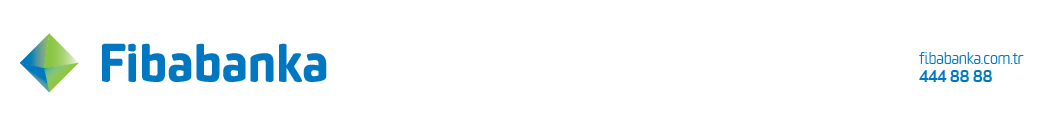 Basın Bülteni 						                                             30 Ocak 2020Fibabanka Elazığ ve Malatya’da Depremden Etkilenen Vatandaşların Borçlarını ErtelediMüşterilerinin ihtiyaç duydukları her an ve her yerde yanlarında olan Fibabanka, Elazığ’da meydana gelen deprem sonrasında ihtiyaç sahibi bölge halkının kredi ödemelerini 3 ay faizsiz olarak erteledi.Fibabanka, tüm Türkiye’yi derinden üzen Elazığ merkezli deprem sonrasında afetten maddi, manevî zarar gören bölge halkının yanında olduğunu hissettirmek ve onlara destek olmak için müşterilerinin kredi ödemelerini erteledi ve Kredili Mevduat Hesabı için %0 faiz uygulama kararı aldı. Banka bu doğrultuda; deprem bölgesinde bulunan Fibabanka müşterilerine bireysel kredi ödemelerini 3 ay faizsiz olarak ertelediğini bildirerek, Kredili Mevduat Hesabı için 3 ay boyunca aylık %0 faiz uygulama ve Fibabanka kredi kartı müşterilerinin ekstrelerinde oluşacak alışveriş ve gecikme faizleri için de 3 ay süresiyle sıfırlama kararı aldı.Deprem bölgesindeki müşterilerinin para transferi ihtiyaçlarına da destek olmayı amaçlayan Fibabanka, mobil ve telefon bankacılığı kanallarından yapılacak EFT işlemlerinin de ücretsiz olarak gerçekleştirilmesine imkan sunuyor.------------------------------------------------------------------------------------------------------------------------------------Fibabanka Hakkında:Fiba Grup bünyesine 27 Ekim 2010 tarihinde katılan Fibabanka, “Anlarız hızla, çözeriz hızla” yaklaşımı ve müşterilerinin ayağına giden banka anlayışıyla hizmet vermektedir. Fibabanka, İstanbul, Ankara, İzmir ve Antalya başta olmak üzere Türkiye’de toplam 63 şubesi ve yaklaşık 1.600 çalışanı ile Kurumsal, Ticari, KOBİ, Bireysel, Tarım ve Özel Bankacılık alanlarında faaliyet göstermektedir.Detaylı bilgi için:Bersay İletişim DanışmanlığıBurak Sarıaslan /  burak.sariaslan@bersay.com.tr / 0533 208 75 05 Sinem Sünör Kutlu / sinem.kutlu@bersay.com.tr / 0553 617 58 39